BRG Bad Vöslau – Gainfarn Petzgasse 362540 Bad Vöslau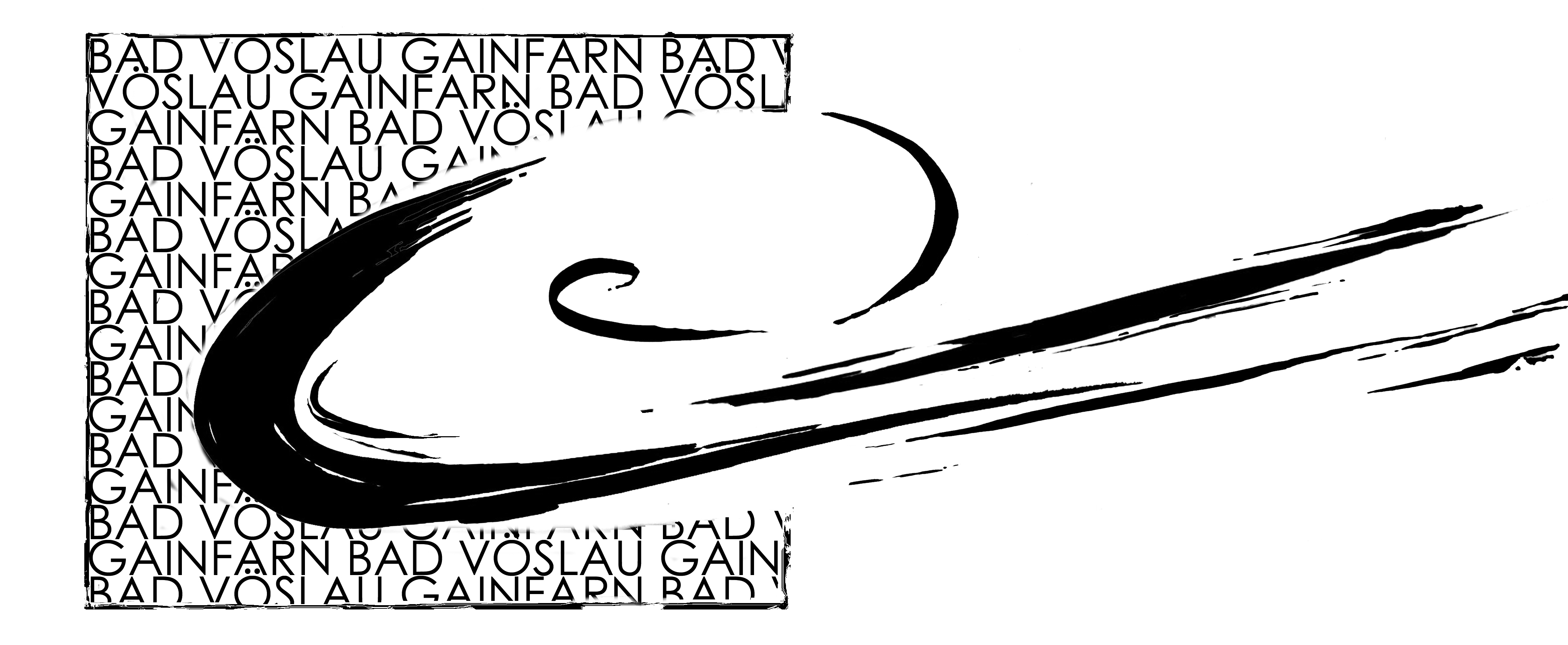 VORWISSENSCHAFTLICHE ARBEITHier steht der Titel der VWA Hier steht der Name des VerfassersBad Vöslau, x.2.2017Klasse:	 8 ( Klasse eintragen)Schuljahr:	 2016/17Betreuer:	 Mag. Vorname Nachname